Приложение № 2к постановлениюКабинета Министров	Республики  Татарстан от ________2014 № _________Схема земельных участков, включенных в государственный резерв земель Республики Татарстан, в целях размещения объектов транспорта, путей сообщения инвестиционного проекта «Свияжский межрегиональный мультимодальный логистический центр»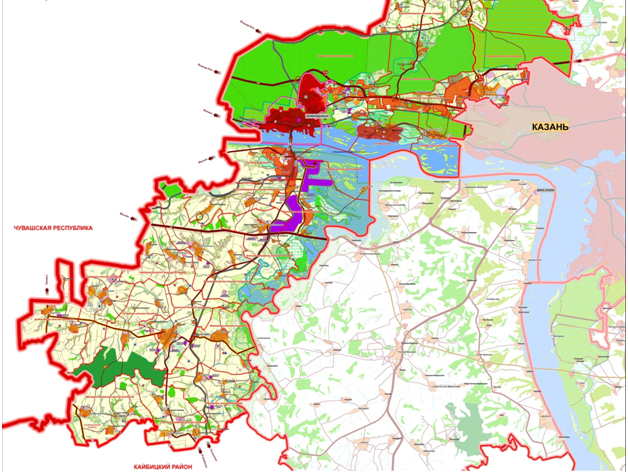 